Your job is to break up the following pictures into sound talk e.g. cat= c-a-t. 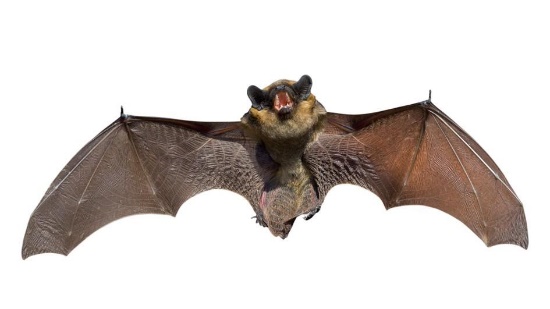 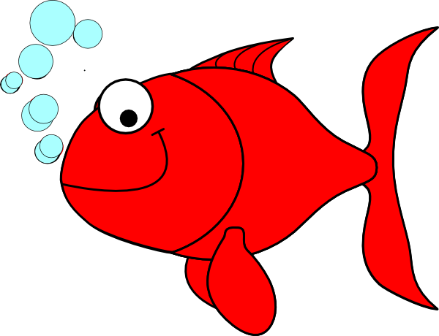 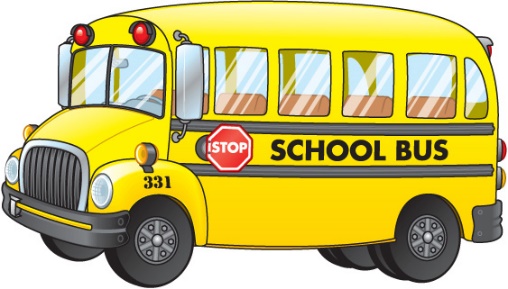 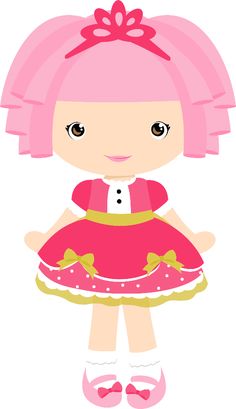 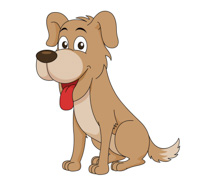 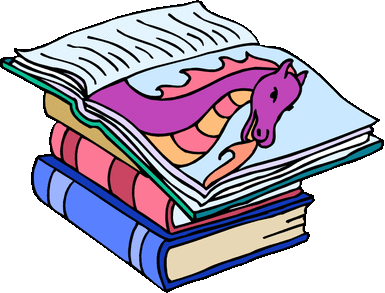 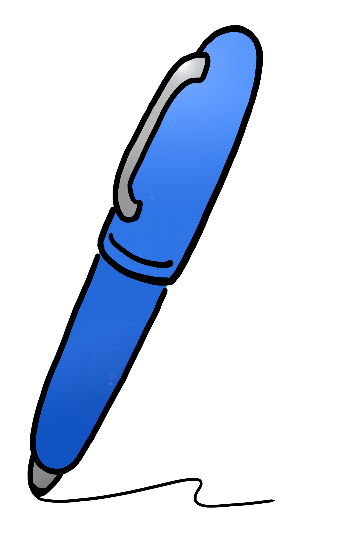 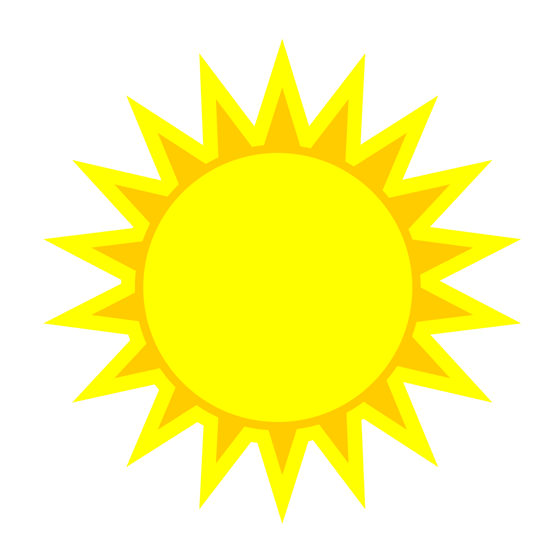 More information for parents: https://www.youtube.com/watch?v=bSafwbjJbHI